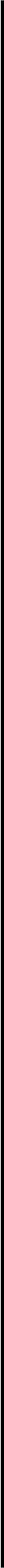 FICHE D’INSCRIPTION ORGANISATEUR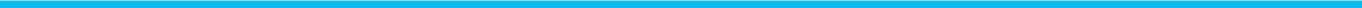 Dates et lieux du stage : du samedi 24 au jeudi 29 avril 2021  (6 jours consécutifs)  Maison Lorraine de Spéléologie  17, rue Henri Chevallier / 55 000 L’ISLE-EN-RIGAULTThème choisi pour approfondissement BAFA :  « Mon territoire tout un projet »N° d’inscription en ligne obligatoire www.jeunes.gouv.fr/bafa-bafd : .........................Nom : ................................................................ Prénom : ...............................Date de naissance : .......................... Lieu de naissance : ....................................Sexe : Féminin - MasculinAdresse ............................................................................................................Code postal ......................... Ville ......................................................................Tél : ................................................................... Portable : ..............................Email : ..............................................................Etudes et/ou profession en cours et niveau scolaire : ......................................................................................................................................................................N° CAF de votre département : ......................Avez-vous un stage pratique prévu ? :	oui	nonSi, non – Période de disponibilité : ........................................................................Si la demande d’inscription est présentée par une association ou une collectivité :Nom de l’association ou collectivité : C.C. des Portes de MeuseCette structure assure t-elle le règlement du stage ?oui	nonCompétences pouvant intéresser le champ de l’animation : sportives, artistiques et culturelles, autres… (si vous êtes titulaire d’autres diplômes ou brevets, n’hésitez pasle mentionner ci-dessous : ........................................................................................................................................................................................................SantéCette rubrique vous permet de nous indiquer des renseignements indispensables quantvotre santé (traitements médicaux, contre-indications, allergies, régimes, etc.)................................................................................................................................................................................................................................................Autorisation parentale (pour les candidats BAFA mineurs)Je soussigné(e) ................................................................... père - mère - tuteur (*), autorise mon fils, ma fille (*) .........................................................................à participer à la session de formation BAFA, stage base / approfondissement (*), qui doit se dérouler du .................. au ....................... à .............................................En cas d’urgence, j’autorise que lui soient donnés les soins ou pratiquées les inter-ventions chirurgicales de première urgence, éventuellement selon les prescriptions du médecin et en se référant aux informations contenues dans la rubrique « SANTE », en cas de traitement ou de contre-indications.Fait à ................................................................................ Le .............................Signature du ou des parents / du responsable légal du stagiaire :Droit à l’Image (pour tous)Durant les stages de formation, la Ligue de l’enseignement peut-être amenée à photo-graphier les participants et utiliser les clichés afin d’illustrer les stages sur les différents supports de communication.J’autorise la Ligue de l’enseignement à utiliser les clichés où le stagiaire est présent :oui	nonFait à ................................................................. Le ..........................................Signature du ou des parents / du responsable légal du stagiaire ou du stagiaire majeur :(*) rayer la mention inutile.La convocation au stage vous sera adressée au moins 10 jours avant le début du stage, à réception du solde de la facture.Partie réservée à la LigueInscription reçue à la Fédération du ………………………… le : ……. /……. /……….Nom de la personne qui a suivi le dossier : ..........................................................Prise en charge (montant) : ..............................................................................Règlement du stage effectué le ......... /.... /........................................................Numéro du chèque: .........................................................................................Cachet de la Ligue de l’enseignementA retourner à la Ligue de votre département                    ou à                    la Codecom des Portes de Meuse                     :  enfancejeunesse@portesdemeuse.frA retourner à la Ligue de votre département                    ou à                    la Codecom des Portes de Meuse                     :  enfancejeunesse@portesdemeuse.frBAFA   Stage d’Approfondissement    □          « Mon territoire tout un projet » BAFA   Stage d’Approfondissement    □          « Mon territoire tout un projet » Formule :   Internat □        ou          Demi-pension □Formule :   Internat □        ou          Demi-pension □Formule :   Internat □        ou          Demi-pension □Formule :   Internat □        ou          Demi-pension □